Leerperiode 4   SLB 							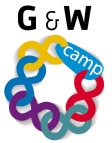 

Toepassing op je beroep Het eerste leerjaar van je opleiding zit er bijna op. Door deze opdracht kijk je terug op de inhoud van het verpleegkundig beroep. 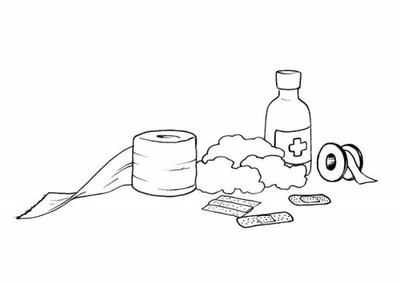 Titel opdracht:Oriëntatie op de opleidingOpdracht nr. 4-8bBehorend bij:Beroep            Beroep            Bewaren in:Portfolio ontwikkelingsgericht Portfolio ontwikkelingsgericht Planning:Week Week Opdracht Maak voor jezelf een reflectieverslag, waarbij je terugkijkt op je beroep. De volgende onderdelen komen daarin aan de orde:-Welk beeld heb je van je beroep, verschilt deze met die van de start van je opleiding? Waarin zitten volgens jou de belangrijkste overeenkomsten en verschillen?Je bespreekt je bevindingen in je studiegroep en vergelijk de overeenkomsten en verschillen. Presenteer deze uitkomsten daarna klassikaal. 